Ein Beratungstag mit Andrea Voigt-StumpnerAndrea Voigt-Stumpner, eine sehr erfahrene Mineralstoffberaterin und Referentin, führt Antlitzanalysen und Beratungen in unserer Apotheke durch.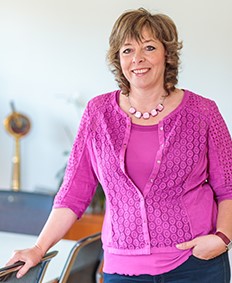 Bei der Antlitzanalyse werden Mängel an Mineralstoffen festgestellt noch lange bevor sich gesundheitliche Probleme eingestellt haben. Auf diese Weise kann man über die Einnahme von Schüßler Salzen eine Krankheitsvorsorge betreiben. Andrea Voigt berät Sie sehr gerne, wenn Sie wissen möchten, welche Mineralstoffmängel Sie haben und welche Mineralstoffe Sie auffüllen sollten und vor allem in welcher Dosierung. Eine Antlitzanalyse verbunden mit einem Beratungsgespräch ist in diesem Fall sicher die beste Möglichkeit. Für eine gute Beratung ist es unbedingt erforderlich ungeschminkt zu dem vereinbarten Termin zu kommen.Sichern Sie sich Ihre ganz persönliche Beratung und melden Sie sich rechtzeitig bei uns in der APOTHEKE zur Antlitzanalyse an.